November 21, 20177:30 a.m. – 9 a.m.One Civic Plaza 11th FloorMayor’s Conference RoomAGENDAAdditions/deletions to agenda—Chair Approve October 17, 2017 minutes —ChairWelcome & Guest Introductions—ChairJulia Mandeville, MiABQ -  http://miabq.com MiABQ is dedicated to supporting civic engagement and participation among young people, young professionals and young families in our community. Established in March 2014, MiABQ is an independent, nonpartisan organization coordinated by volunteers from an array of sectors, perspectives and backgrounds.MiABQ oversees an initiative focused on Permitting & Regulation. The committee’s recommendations area summarized on its website. The summary report was presented to the City to serve as a jumping off point for City improvements and a framework for improving permitting and regulations need to support future MiABQ projects.City News & Updates – Gary Oppedahl, ED DirectorNew Business AdjournCity of Small BusinessRegulatory Advisory CommissionCity of Small BusinessRegulatory Advisory Commission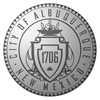 Chairman:                              Anthony TrujilloVice Chairman:                      Steve M. GarciaEx-Officio Commissioner:    Gary OppedahlLegal: Chris Tebo               Staff:  D. DominguezCommissioners:   Synthia Jaramillo                                Beverly Chavez                               Don Kaufman                               Larry Rainosek                               Scott ThrockmortonCommissioners:   Synthia Jaramillo                                Beverly Chavez                               Don Kaufman                               Larry Rainosek                               Scott Throckmorton